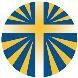 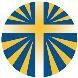 Weekend Spiritualita’ V Elementare, I-II-III Media 15-16 Marzo 2020da compilare, firmare e inviare all’AC, allegando anche la ricevuta di pagamento, entro e non oltre il giorno 8 marzoinvia un fax al nr.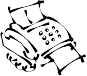 055 22 80 266invia come allegato e-mail asegreteria@acfirenze.it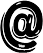 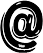 consegna di persona alla sede diocesana AC:Via di S. Ilario a Colombaia,19 FirenzeIo sottoscritto (partecipante)Cognome 		Nome		 Cellulare (Genitore) 	e-mail (genitore)		@ 	Mi iscrivo all’iniziativa che si terrà dal pomeriggio di Sabato 15 al pomeriggio di domenica 16 Marzo 2020presso la struttura Villa “Il Cernitoio” (Fi) oppure San Martino a Maiano (Certaldo) Mi impegno a sollevare espressamente l’Associazione organizzatrice e i responsabili-accompagnatori da ogni responsabilità per fatti e/o circostanze che dovessero verificarsi per il mancato rispetto delle disposizioni impartite dai responsabili-accompagnatori e per gli infortuni derivanti dall'inosservanza di ordini o prescrizioni. Autorizzo, a titolo gratuito l’effettuazione, l’utilizzo, la riproduzione e la rappresentazione di fotografie e riprese audio-video esclusivamente per gli scopi statutari dell’Associazione organizzatrice ed esprimo il mio consenso alla raccolta e al trattamento dei miei dati personali nel rispetto Regolamento UE n. 679/2016 “Regolamento Generale sulla protezione dei dati”data        /        /2020	firma partecipante          	Azione Cattolica di Firenze - Via di Sant’Ilario a Colombaia n.19 (50124) Firenze tel. 055 2280266 cell. 334 9000225SIi tuoi dati li abbiamo già! se non sono variati, non è necessario che compili gli altri campi; vai alla firmaAttualmente socio AC?Data di nascita 	Comune di residenza 	Indirizzo completo 	NO/	è obbligatorio compilare anche i campi sottostanti, poi vai alla firma/	Comune di nascita 	sesso (M/F)  	Cap 	fraz.  	nr.  	